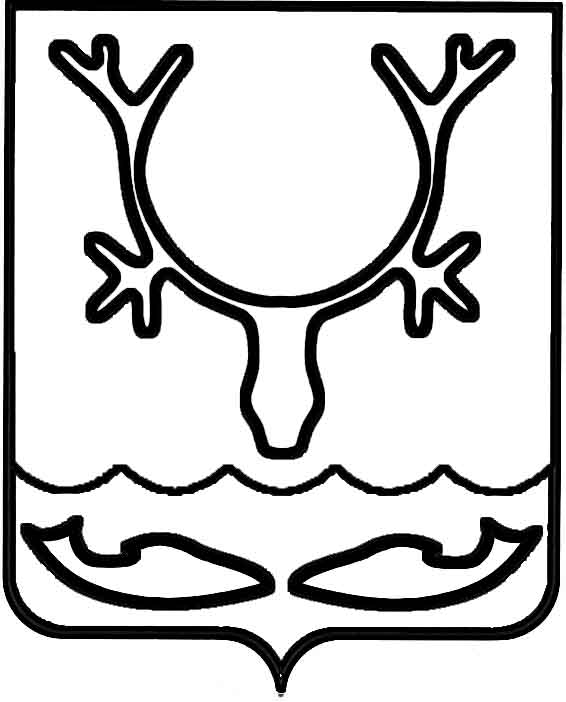 Администрация муниципального образования
"Городской округ "Город Нарьян-Мар"ПОСТАНОВЛЕНИЕОб утверждении Положения о проведении творческого конкурса "Тебе, мой Нарьян-Мар, я посвящаю" в рамках акции "Мой подарок городу" В целях реализации муниципальной программы муниципального образования "Городской округ "Город Нарьян-Мар" "Повышение эффективности реализации молодежной политики в муниципальном образовании "Городской округ "Город Нарьян-Мар", утвержденной постановлением Администрации МО "Городской округ "Город Нарьян-Мар" от 29.08.2018 № 577, Администрация муниципального образования "Городской округ "Город Нарьян-Мар" П О С Т А Н О В Л Я Е Т:1.	Утвердить Положение о проведении творческого конкурса "Тебе, мой Нарьян-Мар, я посвящаю" в рамках акции "Мой подарок городу" (Приложение).2.	Настоящее постановление вступает в силу после его официального опубликования. Приложение УТВЕРЖДЕНОпостановлением Администрации муниципального образования"Городской округ "Город Нарьян-Мар"от 25.01.2024 № 166Положениео проведении творческого конкурса "Тебе, мой Нарьян-Мар, я посвящаю"в рамках акции "Мой подарок городу"I. Общие положения1.	Настоящее Положение определяет порядок и условия проведения творческого конкурса "Тебе, мой Нарьян-Мар, я посвящаю" в рамках акции "Мой подарок городу" (далее – Положение).2.	Организатор творческого конкурса "Тебе, мой Нарьян-Мар, я посвящаю" 
в рамках акции "Мой подарок городу" (далее – конкурс) – Администрация муниципального образования "Городской округ "Город Нарьян-Мар" (далее – Администрация города) в лице управления организационно-информационного обеспечения и Комиссии по делам несовершеннолетних и защите их прав муниципального образования "Городской округ "Город Нарьян-Мар". 3.	Сроки проведения: с 26 февраля по 23 марта 2024 года. Конкурсные работы – эссе (небольшое прозаическое сочинение свободной композиции) принимаются с 26 февраля по 10 марта 2024 года.Конкурсные работы в номинациях "Моя семья в истории любимого города" 
(№ 1) и "Образ моего города в будущем" (№ 2) предоставляются в управление организационно-информационного обеспечения Администрации муниципального образования "Городской округ "Город Нарьян-Мар", расположенное по адресу: 166000, Ненецкий автономный округ, г. Нарьян-Мар, ул. имени В.И. Ленина, д. 12, каб. 13.II. Цели и задачи конкурса4.	Конкурс проводится с целью формирования активной жизненной позиции молодежи города, развития интеллектуального, творческого и эстетического потенциала. 5.	Задачи конкурса:5.1. сохранение исторической памяти жителей города Нарьян-Мара;5.2. выявление малоизученных интересных событий и фактов об истории города;5.3. изучение и популяризация истории семей жителей Нарьян-Мара, их вклада в развитие города в самых разных отраслях;5.4. формирование ценностных патриотических и гражданских ориентиров современного горожанина;5.5. укрепление социального института семьи, сохранение семейных ценностей, укрепление связи поколений;5.6. формирование у молодежи ответственного отношения к результатам деятельности предыдущих поколений в развитии малой Родины, бережному отношению к трудовым достижениям предков; чувству гордости за них, любви к тому месту, "где ты появился на свет";5.7. пропаганда и развитие интереса к жанру сочинения – эссе среди молодежи;5.8. содействие реализации общественно-полезных инициатив, направленных 
на воспитание уважения к родному городу, его истории;5.9. выявление художественно одаренной, творчески мыслящей молодежи. III. Условия проведения конкурса6.	Конкурс проводится по двум возрастным группам:первая возрастная группа – от 14 до 18 лет (включительно);вторая возрастная группа – от 19 до 35 лет (включительно).7.	В соответствии с положениями части 4 Гражданского кодекса Российской Федерации авторские права на работы принадлежат авторам этих работ.8.	Организатор вправе использовать представленные на конкурс работы следующими способами:воспроизводить на информационных и презентационных материалах, выпускаемых Администрацией города; публиковать в средствах массовой информации и размещать на официальном сайте Администрации города (www.adm-nmar.ru) (далее – сайт), в официальной группе "Город Нарьян-Мар" в социальной сети ВКонтакте (https://vk.com/nmar_nao). В случае, если печатное или электронное издание выразит желание опубликовать конкурсную работу на коммерческой основе, условия опубликования обсуждаются инициатором напрямую с автором конкурсной работы.9.	Участник имеет право подписывать направляемые на конкурс работы. 10.	Плата за участие в конкурсе не взимается.11.	Участие в конкурсе означает согласие автора на последующее некоммерческое использование его работ в соответствии с пунктом 8 настоящего Положения с указанием имени автора работы.12.	Работы, присланные на конкурс, отклоняются от участия в следующих случаях:работы не соответствуют тематике;анонимные работы. В конкурсной заявке в обязательном порядке должны быть указаны полные фамилия, имя и отчество (последнее – при наличии) автора работы 
и действующие контактные телефон и (или) адрес электронной почты;работы имеют низкое техническое качество исполнения;работы содержат эротическую составляющую, сцены насилия, пропаганду нацистской атрибутики или символики, призывы к разжиганию религиозной 
или межнациональной розни и к дискриминации людей по расовому, этническому, половому, социальному и иным признакам;13.	Для участия в конкурсе необходимо представить заполненную заявку 
на участие (Приложение 1 к настоящему Положению) и конкурсную работу (не более одной в каждой из номинаций). В заявке должны быть заполнены все опросные графы (столбец 2).IV. Соблюдение авторских и смежных прав14.	Организаторы конкурса оставляют за собой право использовать любые конкурсные работы в соответствии с пунктом 8 настоящего Положения. Указание авторства работы при использовании обязательно.15.	Организаторы конкурса обязуются не вносить изменения в присланные работы без отдельного соглашения с автором.16.	Исключительные авторские права на работы принадлежат авторам конкурсных работ в соответствии с законодательством Российской Федерации.17.	Работы, присланные на конкурс, будут размещены на сайте www.adm-nmar.ru и в официальной группе "Город Нарьян-Мар" в социальной сети ВКонтакте.18.	Работы, присланные на конкурс, не корректируются и обратно 
не возвращаются.V. Требования к конкурсным работам19.	Требования к конкурсному эссе. Эссе – это творческая работа небольшого объема и свободной композиции, выражающая индивидуальные впечатления и соображения по конкретному поводу 
или вопросу и заведомо не претендующая на исчерпывающую трактовку предмета. Как правило, эссе предполагает субъективно окрашенное изложение мысли, позиции и может иметь научный или публицистический характер.Отличие эссе – в его краткости, лаконичности изложения материала. В эссе автор выражает собственное мнение. Наличие авторской позиции, собственного отношения к вопросу в эссе обязательно.Объем предоставляемой работы – не более 3 страниц печатного текста. 
Формат – Microsoft Word, шрифт Times New Roman 12, интервал 1, выравнивание 
по ширине, все поля по 2 см; абзацный отступ 1,25; без переносов.20.	Представленные работы должны соответствовать следующим критериям:- языковая грамотность;- соответствие содержания заявленной тематике; - глубина содержания и эмоциональность изложения материала;- логичность авторского текста;- оригинальность текста (проверяется на плагиат). 21.	Конкурс проводится в двух номинациях для каждой возрастной группы: "Моя семья в истории любимого города" и "Образ моего города в будущем".-	"Моя семья в истории любимого города" – в номинации представляются работы – эссе на тему "Моя семья в истории любимого города". Порядковый номер номинации – 1;- "Образ моего города в будущем" – в номинации представляются работы – эссе на тему "Образ моего города в будущем". Порядковый номер номинации – 2. 22.	Выбор номинации, в которой участвует представленная на конкурс работа, осуществляет участник, при этом работа должна соответствовать теме номинации. VI. Порядок проведения конкурса23.	Конкурс проводится в III этапа:I этап – с 26 февраля по 10 марта 2024 года производятся прием, регистрация 
и предварительное рассмотрение заявок и конкурсных работ. Прием работ производится в соответствии с пунктом 3 настоящего Положения. II этап – со 11 марта по 19 марта 2024 года проводится экспертная оценка работ членами конкурсной комиссии; подводятся итоги конкурса. III этап – 22 марта 2024 года вручение дипломов победителям и участникам конкурса в торжественной обстановке в Администрации города. Победителям 
и участникам конкурса вручаются памятные подарки с символикой конкурса.VII. Процедура оценки24.	Экспертная оценка представленных на конкурс работ осуществляется конкурсной комиссией. В состав комиссии не могут входить участники конкурса. Состав конкурсной комиссии утверждается распоряжением Администрации города.25.	Конкурсная комиссия:знакомится с работами участников и проводит их отбор;подводит итоги конкурса, определяет победителей;принимает решение о присвоении призовых мест в соответствии 
с набранными баллами в оценочных листах, а при равенстве баллов голос председателя комиссии является решающим.Работу конкурсной комиссии возглавляет председатель или его заместитель 
(по поручению председателя), который определяет дату проведения заседаний комиссии. Решение конкурсной комиссии оформляется протоколом с учетом оценочных листов. Заседание конкурсной комиссии правомочно, если на нем присутствует более половины членов конкурсной комиссии.26.	Комиссия производит оценку конкурсных работ по 10-балльной системе 
на основании критериев, приведенных в пункте 20 настоящего Положения. Результаты оценки заносятся в индивидуальный лист оценивания (Приложение 2 к настоящему положению). Победители конкурса определяются в каждой номинации по наибольшему количеству баллов. 27.	Результаты конкурса, утвержденные конкурсной комиссией, являются окончательными и пересмотру не подлежат.28.	Результаты конкурса размещаются на сайте и в группе "Город Нарьян-Мар" 
в социальной сети ВКонтакте (https://vk.com/nmar_nao). Приложение 1к Положению о проведении творческого конкурса"Тебе, мой Нарьян-Мар, я посвящаю" в рамках акции "Мой подарок городу"Заявка на участие в творческом конкурсе "Тебе, мой Нарьян-Мар, я посвящаю" в рамках акции "Мой подарок городу"(заполняется на каждую работу отдельно)С положением о конкурсе ознакомлен(а).Личная подпись: ___________________________  Дата "____" ______________ 2024 г. Я, ______________________________________________________________, настоящим свободно, своей волей и в своем интересе даю согласие Администрации муниципального образования "Городской округ "Город Нарьян-Мар", юридический адрес: 166000, Ненецкий автономный округ, г. Нарьян-Мар, ул. им. В.И. Ленина, д. 12, на обработку своих персональных данных (сбор, систематизацию, накопление, хранение, уточнение, использование, блокирование, уничтожение), содержащихся 
в заявке на участие в творческом конкурсе "Тебе, мой Нарьян-Мар, я посвящаю" 
в рамках акции "Мой подарок городу"  (далее –заявка).Целью предоставления и обработки персональных данных является участие 
в творческом конкурсе "Тебе, мой Нарьян-Мар, я посвящаю" в рамках акции "Мой подарок городу". Перечень персональных данных, на обработку которых дается согласие, включает в себя любую информацию, представляемую в заявке и в других представляемых документах в указанных выше целях.Я ознакомлен(а) с тем, что: Согласие на обработку персональных данных действует с даты подписания настоящего согласия до момента достижения цели обработки персональных данных или его отзыва. Согласие на обработку персональных данных может быть отозвано на основании письменного заявления в произвольной форме. В случае отзыва согласия на обработку персональных данных оператор вправе продолжить обработку персональных данных без согласия при наличии оснований, указанных в пунктах 2 - 11 части 1 статьи 6, части 2 статьи 10 и части 2 статьи 11 Федерального закона от 27.07.2006 № 152-ФЗ "О персональных данных". Личная подпись: ___________________________ Дата "____" ______________2024 г.  Примечание: заявка без подписей не будет принята для участия в конкурсе. Приложение 2к Положению о проведении творческого конкурса"Тебе, мой Нарьян-Мар, я посвящаю"в рамках акции "Мой подарок городу"Индивидуальный лист оцениванияУчастник _____________________________________________________________Номинация ____________________________________________________________Тема эссе _____________________________________________________________Ф.И.О. члена жюри _____________________________________________________25.01.2024№166Глава города Нарьян-Мара О.О. БелакЛичные данные участника конкурсаЛичные данные участника конкурсаФИО (полностью)Дата рожденияМесто работы/учебы, должностьАдрес места жительства (с индексом)ТелефонE-mailОписание конкурсной работыОписание конкурсной работыВозрастная группаНазвание номинацииНазвание конкурсной работыОписание работы, краткое обоснование выбранной темыЯ единственный обладатель авторских и смежных прав или уполномочен владельцем авторских и смежных прав в отношении представленного материала.В случае если моя работа будет в числе отобранных конкурсной комиссией, 
я разрешаю использовать работу без какого-либо вознаграждения для размещения 
в публикациях либо печатных изданиях (с указанием фамилии и имени автора).Никакое третье лицо не может требовать прав или возражать в связи с любой публикацией представленной работы. Я принимаю все правила участия, объявленные Организатором конкурса.№КритерииБаллы (максимальные)Баллы участника1.Языковая грамотность102.Соответствие содержания заявленной тематике103.Глубина содержания и эмоциональность изложения материала104.Логичность авторского текста105.Оригинальность текста (проверяется 
на плагиат)10Итого:50